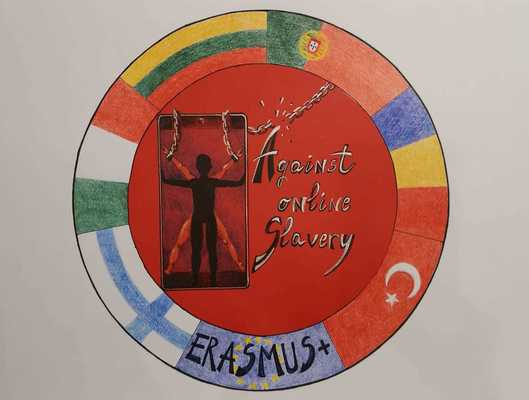 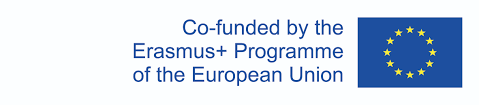 Tuntisuunnitelma   AGAINST ONLINE SLAVERY (2019-1-FI01-KA229-060725)  Maa ja koulu:Suomi, Pieksämäen lukioSuomi, Pieksämäen lukioSuomi, Pieksämäen lukioOpettaja(t)Vesa Vahtermo Vesa Vahtermo Vesa Vahtermo Oppiaine:     Yhteiskuntaoppi     Yhteiskuntaoppi     YhteiskuntaoppiAihe:   Populismi     Populismi     Populismi  Opiskelijoiden ikä:13-17Kesto:     45 minutesOppitunnin tavoitteet:Opiskelijat oppivat tunnistamaan neljä mediavaikuttamisen keinoa poliittisessa keskustelussa:voimakkaiden tunteiden herättäminentiedon ja ajatusten yksinkertaistaminenkohdeyleisön tarpeisiin ja arvoihin vastaaminenhyökkääminen vastustajia kohtaan.Sisältöjen tiivistelmä:Materiaalit:     - Populismibingoruudukko ja ohjeet tuntisuunnitelman liitteenä.Lähteet:Populismibingon on toteuttanut Kansallinen audiovisuaalinen instituutti KAVI. KAVIn yhtenä tavoitteena on edistää medialukutaitoa ja sen myötä aktiivista kansalaisuutta.Oppimistulosten arviointi:Keskustelkaa havainnoistanne:- Millaisia retorisia keinoja käytettiin?- Oliko populistisia argumentteja vaikea tunnistaa? Miksi?- Yllätyitkö jostakin?